LPR LICENSE PLATE ENTRY REQUIREMENTSPassenger Plates: 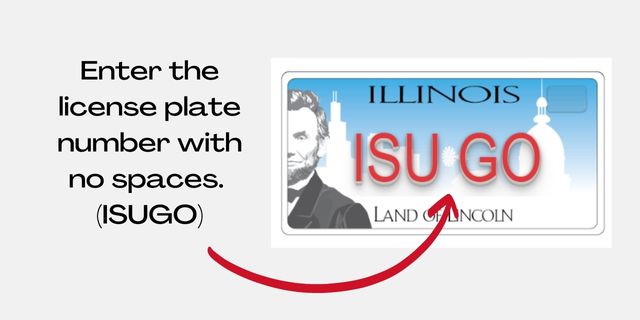 B Truck Plates: Do not enter the “B” on truck plates.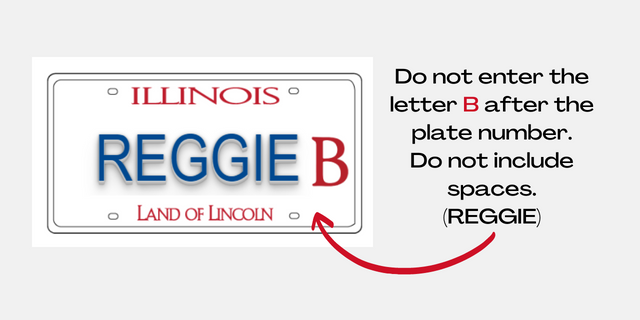 Specialty Plates: 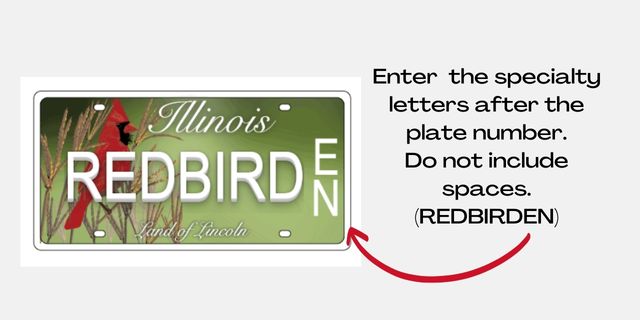 Motorcycle Plates: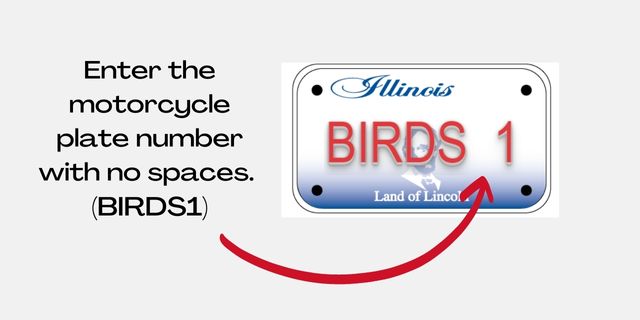 Special Character Plates: Do not enter the special character. This plate would be entered as “ICSULB”.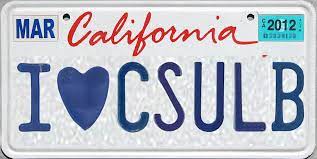 